Автобиографический очерк                 АВТОБИОГРАФИЧЕСКИЙ ОЧЕРК «РАК ИЗЛЕЧИМ (ИСТОРИЯ ОДНОЙ БОЛЕЗНИ)»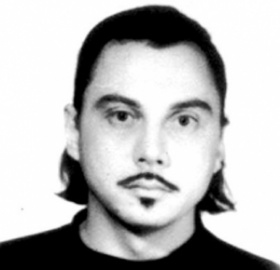                ЧАСТЬ ПЕРВАЯ...  "НРАВСТВЕННАЯ"...выстукивая на "клаве", первые слова будущего очерка, я уже предчувствую, что мой монолог не будет лёгким... Тема, которую я хочу затронуть - сверхсложна и архидраматична!..ОНА БУДЕТ КАСАТЬСЯ МНОГИХ ГРАНЕЙ ЧЕЛОВЕЧЕСКОЙ ЖИЗНИ - СОУЧАСТИЯ, СОСТРАДАНИЯ, ЛЮБВИ, ЖИЗНЕННОЙ МОТИВАЦИИ - УМЕНИЯ БОРОТЬСЯ ЗА СВОЮ И ЧУЖУЮ ЖИЗНЬ. ПРОТИВОПОСТАВЛЕНИЯ СИЛЫ ВОЛИ И ДУХА - РАЗЛИЧНЫМ БЕДАМ, НЕВЗГОДАМ И ИСПЫТАНИЯМ, ВСЕГДА СОПРОВОЖДАЮЩИМ НАШЕ ЗЕМНОЕ СУЩЕСТВОВАНИЕ......И всё таки - рак излечим...или нет??   ...А целых два знака вопроса, неслучайны - здесь, как никогда, к месту, можно применить крылатую фразу: "вопрос жизни и смерти..."В конце этой ёмкой статьи, я обязательно поделюсь накопленным опытом борьбы с этим недугом. Опыт положительный, в чём я лично убедился. И поэтому он, представляет некоторую ценность и достоин того, что бы поделиться им с вами, дорогие читатели!                    Итак - в путь, к надежде... и даже может - к исцелению!!!...Так с чего же начать?? Начну так - месяц назад подтвердился диагноз - у моей мамы неоперабельный метастазированный р... Прошу прощения - даже писать это слово страшно. Хотя я понимаю, что это чистой воды суеверие!.. Сначала накатило - чувство отчаяния, безысходности и обиды, чувство, что произошло что- то несправедливое и ужасное, чему не должно быть места в мире богосотворённом... Произошла какая - то страшная ошибка!.. Это чувство наверное, одинаково испытывают все люди. Но потом... Потом - каждый выбирает свой путь. Кто - то смиряется и потихоньку угасает, кто- то ожесточается на весь мир, лелеет в себе обиду на всех и вся, отчуждается от родных и близких и до конца своих дней - так и не найдя в себе гармонии - уходит из этого мира в злобе, обиде и тоске. Кто - то наоборот - переосмысливая свою жизнь и отношение к ней, меняя жизненные приоритеты и ценности - приходит к духовной гармонии... В редких случаях человек очищается настолько, что начинает посещать храм, старается жить по церковным канонам. Происходит воцерковление человека. Кто - то даже уезжает, в какой нибудь дальний монастырь и отказывается от всего мирского...Иные обращаются к ведьмам и колдунам, иные - к экстрасенсам и знахарям...Кто - то проявляя недюжинную духовную силу и мотивацию - пытается испробовать на себе все ортодоксальные и альтернативные методы лечения, такие как народная медицина, голодание и траволечение.Так, где же тот путь, который есть истина?Что выбрать человеку, по какому пути пойти? То, что бороться со смертельным недугом надо - это однозначно. Но как?!И ещё... в своём посте я хочу больше съакцентировать внимание, даже не на тех людях, кому поставили страшный диагноз. А на тех, кто рядом, кто помогает своим родным и близким справляться с этой бедой. Им порой, тяжелее, чем самим больным...потому что они вкупе, ещё чувствуют громадную ответственность и долг! А ещё на тех, кто быть может - ввиду замыленности своей жизни - по большому счёту - никчёмной ежедневной суетой, захламлённости уголков своей души - ложными и временными приоритетами - забывает, зачем мы действительно живём на этом свете и для чего человеку даются испытания...забывает о вечном. Ведь кто и сколько раз проходил мимо фотографий (они висят во многих банках, магазинах и других публичных местах) тяжело больных детей, которым срочно нужны деньги на операцию? С этих фотографий, пронзительно и серьёзно, смотрят на нас испуганные  детские лица, с характерными для онко-больных, «причёсками».  Кто и когда им помог? 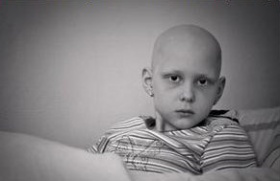 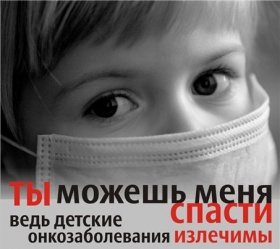 В супермаркетах мы пробегаем мимо этих фотографий     с сумками набитыми едой. Получая деньги в кассах банка, мы в упор не видим приклеенных рядом с окошком кассира цветных проспектов, взывающих помочь Петеньке, Наташеньке, Мариночке или Коленьке семи лет от роду... И только получая удар судьбы, мы учимся доброте и состраданию. Видно так устроен человек... Сказано ведь: «...окропиши мя иссопом, и очишуся, омыеши мя, и паче снега убелюся!..» ...Но вернусь к повествованию:...После двух дней ступора и отчаяния - я выбрал свой путь. О нём я расскажу в следующем посте. Мне есть, как я думаю, чем поделиться... Некоторые знания и опытность я приобрёл. К тому же...есть в моей истории и некий мистицизм! Что поделаешь - я всегда был мистиком и фаталистом. Мне импонирует думать, что кто - то или... что - то, из высших сил, наблюдает за мной, испытывает меня и...помогает выбрать именно тот путь, который полезен мне и моей душе - посылая при этом всякие знаки...Я не в коем разе не буду склонять никого к выбору именно моего пути борьбы с этой напастью. Я просто попытаюсь поделиться своим опытом...быть может кому пригодиться. Быть может, кто - то задумается - а правильно ли мы живём?! И не только в плане сохранения своего здоровья. Но и в плане отношения к своим близким... которым, быть может нужно чуть больше нашего соучастия и любви. Да и просто - отношения к человеческой жизни - вообще! Что бы научиться её (жизнь) по настоящему ценить... Мысль, написать на эту серьёзнейшею тему, у меня возникла при многократном посещении нашего онкологического центра на Новолипецке. Клиника всегда битком забита людьми!!! Я и не предполагал раньше, как много у нас в городе больных с онко - диагнозами! ...Старые, молодые и совсем юные лица... Разные лица... но грусть в глазах одинаковая... невозможно долго смотреть в эти глаза - глаза приговорённых... Очень много молодых женщин, девушек, девочек. Несправедливо много! Задыхаешься от эмоций!..Но перед тем, как написать следующий пост по этой теме, я хотел бы подготовить читателя к серьёзному разговору, настроить на определённый тон - тон сострадания и соучастия. На умение чувствовать и слышать людское горе, умение быть милосердным и сострадательным - не только к своим близким, но и к чужим людям. Я хочу создать некую атмосферу взаимопонимания и быть может - в будущем, если я увижу интерес к этой теме - создать на этом сайте форум взаимопомощи. Где люди смогут - как поделиться своими проблемами, так и своим опытом...а так же просто - поплакаться в жилетку, отвести душу и надеяться на то, что они могут быть услышаны. Быть может получиться пригласить на форум врачей, других специалистов, настоящих целителей и травников.Не сочиняя ничего, я взял несколько характерных отрывков из реальных человеческих историй на онкологических форумах давно минувших дней. Конечно пришлось покопаться в НЕТЕ...Это сделано преднамеренно - людей, о которых будет идти речь, к сожалению, скорее всего уже нет в живых. Но боль, как и память, остаётся навсегда...С онкологического форума...Nanulya 28.02.2006, 02:18 У меня умирает папа.... Я не знаю, как ему помочь, доктора делают все возможное, у него рак, но его, вроде бы вырезали, прошло полтора месяца после операции, а ему все хуже. Это ужасно видеть, как он угасает с каждым днем. Он ничего не ест, совсем престал двигаться, практически не разговаривает, а если разговаривает, то его речь совсем не понятна (прям «каша» во рту). Но самое ужасное - это его взгляд- он смотрит такими детскими глазами, наполненные страхом, и может даже смертью- есть что-то пугающие в этих невинных, детских глазах. Когда я первый раз увидела этот взгляд, я поняла, что он умрет, что ничего уже его не спасет. Я верила, что он выкарабкается, что победит эту болезнь, неужели я так ошибалась. Папа для меня был и есть все, я его не, то, что люблю, я его боготворю! Он был очень хорошим отцом, мне не в чем его упрекнуть, даже наоборот - он слишком меня любил и баловал меня! Он не жалел на меня не денег, не времени, ни сил! Все только самое лучшее для меня, все как я хочу, все мне. Он решал все мои вопросы и проблемы. Он был моей опорой, стеной, плечом. Он меня обожал, правда редко говорил об этом (не в его это характере), но я чувствовала, как он меня любит, а потом любовь это не «разговоры», а поступки....Я так многое хотела ему дать взамен, я не успела... Я хотела родить ему внука, и назвать в его честь, я хотела купить ему новую машину на свои заработанные деньги (он на меня не жалел ни копейки, мне купил крутую иномарку, а сам ездил на старой Ниве), я хотела поехать с ним на его любимую охоту и рыбалку, я хотела, что бы он присутствовал на моей свадьбе и танцевал со мной вальс, да я просто хотела пойти с ним в кино, но никак не находила на это время, боже, я ничего не успела, я виновата перед ним, я у него в долгу! Я не хочу, чтобы он умирал, не хочу! Он единственный в моей жизни мужчина, которого я так любила и люблю, не смотря на свой уже «зрелый» возраст- 27, он единственный мужчина, который ТАК любил меня, он единственный, кто ТАК обо мне заботился. Я не знаю, как я переживу его смерть... Но, пока он жив, я хочу до последнего бороться за его жизнь, испробовать все, а вдруг, это еще не конец..... Господи, ну как мне ему помочь?.......Nanulya 08.03.2006, 23:03 Папа умер в ночь с Понедельника на Вторник. Умер, не мучаясь во сне. Я и мама были там, такое не забудется никогда. Похороны были в Четверг. Я до сих пор не могу примериться с тем, что его больше нет. Мне кажется я живу во сне, в кошмаре и скоро проснусь, и будет все как обычно... Когда отступит боль? Как справится с этой болью? Как научиться жить без него???................................Ellka 17.02.2006, 23:56 Моей маме 16 января сделали МРТ, доктор порекомендовал сцинтиграфию, сказал, что подозревает плохую картину - рак. На сцинтиграфии светится почти все!... 18 января самый гадкий день. Я шла и думала - Господи, ну пусть я сейчас проснусь! Смотрела на людей и завидовала, что у них не РАК. У мамы поражены оба легких, правая молочная железа. Метастазы в кости. Уже неизвестно, где был первоначальные очаг. Предположительно в легких. Ну почему это все не было известно раньше! Пусть даже год назад! Сейчас, конечно, мы делаем все возможное. Но ужасно прогрессирует вся эта дрянь. Вот завтра поеду за Дюрогезиком. Пока был трамал и анальгин. Эти суббота и воскресенье прошли в кошмаре. Очень сильные боли. Мама не встает. И она очень изменилась. Стала такая... как ребенок. Беспомощная, что-ли. Она не знает о своем диагнозе. Он ее убьет морально.Так вот, я не могу понять - что со мной. Иногда мне кажется, что это все сон, это не со мной. А иногда так накатывает - прямо хоть в голос рыдай! Я одна у мамы, папы нет, близких родственников тоже. Так, дальние-дальние. Кстати, сразу вопрос -а мне нужно им позвонить хотя бы, сказать? Или не надо? А то что я им скажу? Мама умирает? У меня есть муж, его родственники, сынок, но он совсем малыш. И вот мне кажется, что я одна. Как я проживу без мамы?А иногда...и это ужасно! Я думаю - вот мамы не будет, я все в ее комнате переделаю, у сына будет детская своя. Кошмар! Я потом в ужас прихожу от этих мыслей.Мой врач (мамин), говорит мне, все не очень хорошо, но это не край. И добавляет, что только Бог знает, что дальше будет. Ая хочу знать, что будет дальше! Чего мне делать? К чему готовится? Мама вот почти не встает, я купила утку (судно), а сама в ужасе, что когда-то им надо будет пользоваться????Простите все, что я пишу все это. Я уже месяц читаю этот форум. А сегодня меня прорвало. Столько вопросов... Как мне жить со всем этим??? Это же моя МАМАEllka 21.02.2006, 00:18Надеюсь, что кто-нибудь прочитает. Просто пишу, потому, что не могу поговорить ни с кем в живую. У мамы не проходят боли! Наклеили 18.02 пластырь, Дюрогезик 25, не подействовало. Сегодня, 20.02, по рекомендации врача, добавила еще один. Итого доза стала 25+25. Но пока не легче! Мама не встает (ну кое-как встает, но не ходит, даже до туалета). Очень больно говорит! Любое движение причиняет боль. Может, так и будет болеть при движении всегда? Т.е. мама просто уже НИКОГДА не встанет, и боль НИКОГДА не пройдет?...А мне просто паршиво. Не могу пожаловаться никому. О моей беде знают только очень близкие, ну не могу же я их постоянно загружать своими бедами...Я боюсь. Что будет дальше. Господи, как же мне плохо!Масяня 19.05.2006, 00:02 Моему мужу 32 года. Все началось в сентябре 2008 года. Диагноз: Рак дна желудка. Метастазы в большой сальник, по брюшине, в забрюшинные лимфатические узлы. У него боли сильные в паху, проблемы со стулом опять начались. Узи, КТ, и прочие обследования, не дали ответа почему болит в паху...... Ответ врачей "Не знаю почему....." А кто может знать если не врачи?" Что же я все таки не понимаю, как реальный человек, а не мед. подкованный.?Скажите хоть что-нибудь по ситуации..... Врачи почти откровенно, разводя руками, говорят, что вопрос времени.... Неужели нельзя удалить очаг, (желудок) весь, Бог с ним, а потом гасить все вокруг ХТ? Можно ли было сразу что-то начать делать по-другому???? Что происходит, в конце концов????? Люди живут с искусственными сердцами.... легкими....мозгами....да пусть все, что можно удалят, лишь бы жил....... Задыхаюсь от безвыходности, чувствую, что теряю драгоценное время, готова поверить во все что угодно...... а сижу как дура и не знаю, куда и к кому бежать кричать умолять........................Понимаю, что таких как я здесь сотни, но имея на руках двоих маленьких детей, мне очень не хочется стать вдовой во второй раз. Я обязана сделать все что в моих и не в моих силах тоже...... вряд ли он такой один, и его случай уникален....... Что со всем этим делать?????????????????????????????????????????????????????????????????????Ежик 02.10.2007, 11:02Вообще-то, я не люблю плакаться, перекладывать на кого-то свои проблемы, но сейчас так хочется это сделать. Мне всего 22 года, есть очень любимый и любящий муж, вот уже 3 года я борюсь с онкологией, была операция на ноге, теперь метастазы в обоих легких, дали первую группу 3 степени на два года, в операции отказали, сказали:"Держись!" Жить хочется как никогда, еще надо доучиться, собираюсь пойти на работу, хочу родить ребенка. Я не могу и не хочу мириться со своей судьбой. Все говорят, что я очень хорошо держусь, улыбаюсь, прихожу домой, пока никто не видит, сижу и реву беззвучно, чтобы хоть чуть легче стало. Все 3 года делала разную химию, так ничего и не помогло. Сейчас лечусь народными средствами. Я раньше не верила им, но знаете, когда врачи уже не знают, что сказать, начинаешь верить всему!Я все пережила: бешеные боли, иногда и сейчас болит, но это мелочи, тяжелую химию, бесконечные депрессии и жить не хотелось. Очень страшно думать об этом, живу одним днем, встаю утром и радуюсь, что ночь прошла, а я еще могу улыбаться. Я очень хочу жить, мне помогает вера и опора моих близких и друзей. Не расслабляйтесь, надо бороться до конца, каких бы сил этого не стоило, мы появились на свет, чтобы жить, так давайте попробуем и я вместе со всеми!!!                                                                              *                     *                     *                                               "- Что же из этого следует?-                                                                      Следует жить… шить сарафаны и легкие платья из ситца.                               - Вы полагаете, всё это… будет носиться?-                          Я полагаю, что всё это следует шить!"                      ЧАСТЬ ВТОРАЯ - …"ДРАМАТИЧЕСКАЯ"… Перед тем как окунуть читателя в перипетия своей личной драмы, я попрошу вас набраться терпения и соучастия хотя бы на пару страниц, потому что без ретроспективы моей истории, вам будут не совсем понятны и нынешние мои чаяния, а так же – действа и надежды, на них возлагаемые. А чаяния и надежды – они ведь не только уже мои. Они наши общие. Общие, для всех тех, кто уже столкнулся или, к сожалению, столкнется в будущем с такой напастью. Тем более в моей истории, множество характерных ситуаций, с которыми сталкиваются люди, болеющие и их родственники. Кто- то, через мою историю – как через призму – увидит похожий случай из собственного драматического жизненного опыта… Кто- то (я очень надеюсь) сделает переоценку жизненных приоритетов и духовных ценностей. Кто- то вообще не поймёт - зачем и к чему я всё это написал (…и слава богу - значит человека миновала чаша сия и не даны были ему подобные, тяжёлые жизненные испытания). А для кого то, мои откровения покажутся излишними и шокирующими... Я постараюсь вас не обременять излишними подробностями в моём повествовании. Попытаюсь рассказать динамично, в жанре художественно – публицистическом. Но уточню – в моей истории нет и не будет художественного вымысла, да и просто – литературной гиперболы, столь любимой всей пишущей братией. Некий мистицизм будет (о нём я ещё упомянул в аннотации к этому посту). Но этот мистицизм – чисто моё субъективное восприятие реальной истории, имеющей место быть.Итак, небольшая ретроспектива: проблемы со здоровьем у моей мамы начались ровно год назад – в августе 2008г. С желтухой её «по – скорой», забирают в больницу. Оказалось непроходимость общих желчных путей. Начали разбираться – рак. Опухоль – с гулькин нос – менее сантиметра. Но дело в том, что на тот момент – неизвестно – есть ли метастазы или нет…и врачи предлагают два варианта – оставит всё как есть – оговаривая, что больная проживёт при этом, не более пол - года (??) или сделать очень сложную операцию – отрезать две трети желудка, половину поджелудочной железы, желчный пузырь, всю двенадцатиперстную кишку и ешё что-то там… На мой вопрос – «ЗАЧЕМ??», ответили: «…вдруг метастазы ушли в близлежащие органы? Надо удалить всё, этим самым свести к минимуму возможность того, что рак остался в организме…» Вообщем, на тот момент, напугали нас врачи, страсть как! (Забегу вперёд скажу – врачи, мягко говоря, перестарались – не только метастазов, но и даже отдельных раковых клеток, обнаружено не было и все органы, получается вырезали напрасно, а вот сама операция и последовавшая за ней ненужная и не правильно подобранная химиотерапия, вызвали настолько сильный стресс для мамы, что полностью был подорван её иммунитет и вот тогда уже, рак и овладел беззащитным организмом.) …В добровольно принудительном порядке соглашаемся на операцию. Операция проходит восемь часов, вместо пяти – запланированных… «Отдежуря» в курилке, рядом с операционным блоком около четырёх часов и выкуря пачку сигарет (в жизни я не курю) я замечаю, как мимо меня проносится лечащий врач моей матери. Полы халата, маша крыльями белой птицы, скрываются за поворотом коридора…    Я стою в растерянности и небольшом отупении от чудовищной для моего организма дозы никотина, не зная, что предпринять… и предпринять ли вообще?! Пока мысли медленно ворочаются в голове, машинально достаю ещё одну сигарету. Вижу – ко мне присоединяется, на тему покурить, парень в белом халате. Оказывается врач – анестезиолог. Спрашивает – не родственник ли я Звягиной, отвечаю – «да!» - Вы, уважаемый, шли бы домой, всё у вашей мамы в порядке! - Как она?? - Всё, всё хорошо…были небольшие сложности, но сейчас всё нормально…Выходит старшая медсестра и вдвоём они, ненавязчиво выталкивают меня из коридора, вниз по лестнице, объясняя при этом, что стоять здесь не разрешено, да и нет смысла.От всего пережитого за день – я становлюсь психически лабильным и управляемым – как под гипнозом – поддаюсь на уговоры и спускаюсь вниз…Только поздним вечером, спустя ещё четыре часа операция была завершена и маму перевезли в блок интенсивной реанимации...                           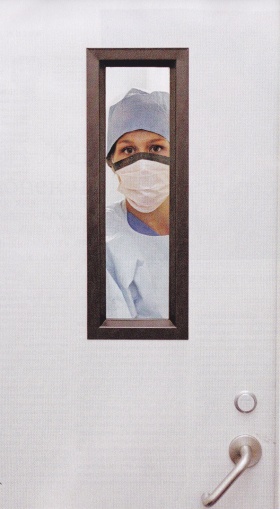 Казалось бы, я должен быть признательным врачам за такую сложную операцию и за то, что после неё мать осталась в живых. Должен был…но не могу. Много разных «НО»… Во-первых – целесообразность ТАКОЙ сложнейшей операции осталась под большим вопросом. Да это операция - сложнейшая и редчайшая, не во всякой клинике и не во всяком городе сделают такую. А если и сделают - шансов выписаться домой - не так уж и много. Я читал - в Америке эта операция отлажена (её делали так же и Патрику Свейзу), у нас в стране - она остаётся в списке максимально рискованных, травмоопасных и кровопролитных. Отсюда вытекает и - "во-вторых" -…потом уже, спустя месяц, мне стали известны некоторые подробности операции... По большому счёту – для врачей подобная редчайшая операция, была больше поводом для личной практики и наработки опытности (так сказать – им надо было «набить руку», благо им подвернулся живой человеческий материал). Поэтому, проведение операции доверили – не имеющему подобного опыта хирургу. А не заведующему отделением, который имел какой-то опыт. И этот хирург (цитирую слова одной медсестры): «…чуть не запорол всю операцию!..» Вот почему, вспоминая своё «дежурство» у операционного блока, я увидел, как этот врач пробежал впопыхах мимо меня. Как мне сказали – побежал он за заведующим отделением, что бы тот исправил его «косяки»…ну, если получится… И заведующий исправил, как мог… Мама осталась жива. Но операция прошла «грязно» - опять забегая вперёд, объясню – не сумели локализовать все клетки опухоли и видимо, какая- то часть их с руслом крови попала в печень… Так что смысл подобной операции был потерян. Кстати о крови – та же самая медсестра сказала, что первый «накосячивший» врач повредил какой-то важный кровеносный сосуд и поэтому мама чуть не погибла, потеряв огромнейшее количество крови. Об этой, чуть не провалившейся операции ещё долго говорили на всех этажах больницы. Сарафанное радио будоражило все отделения клиники. Дошло до смешного – моей матери в больнице рассказывали историю, про чуть не запоротую операцию, какой- то бедной женщине, не зная, что эта «бедная женщина» сидит перед ними! …Я вот всё думаю – написать мне про мзду или нет?..                                 Мзда – не мзда, но подобная практика существует. И как оказалось – не только в этой больнице. Она существует в этой системе вообще …В системе здравоохранения… … Из шести лежащих больных в палате – только одна не дала денег (вековая старушенция, которая, то ли забыла дать, из-за плохой памяти, то ли перестала, из-за возраста, объективно и адекватно оценивать ситуацию)! Никто не хочет рисковать своим здоровьем! А вдруг – не дашь денег и тебя не достаточно хорошо «будут лечить»?! Всем хочется внимания и какого-то особенного, приватного к ним подхода. А раз дают практически все – то это уже не особенный подход, а обычный и заурядный! Но всё равно – все продолжают давать. Порочный круг! Если же предстоит кому нибудь операция, то это ещё дополнительные расходы: мед сёстрам – р-раз, анестезиологу – два (до сих пор не понимаю – а ему-то зачем?..), хирургу – три, заведующему – четыре… Поэтому, я так думаю, пациенты больниц и клиник сами и культивируют подобную ненормальную и извращённую практику. За всё время лежания мамы в больнице, только одна медицинская сестра отказалась от предложенных денег – сестра хозяйка. Она удивила меня своей, так сказать, неординарностью. …Такие дела!.. Надеюсь, я достаточно обтекаемо ответил на свой же вопрос. Фамилий не будет, по той причине, что в принципе не столь виноваты врачи, сколь виновата сама система. ...А если быть честным - ещё отмечу, что зарплата старшей медсестры в нашей поликлинике - четыре двести (??), а заведующей терапевтическим отделением, всё той же поликлиники - восемь тысяч (???)  ...комментарии, как говорится, излишни...…Ну...а мою изрезанную и истерзанную маму через пару недель выписывают из больницы – учиться жить без желудка, части кишечника и поджелудочной. Как в детской, чёрного юмора, песенке – привязали бедной собачке камень на шею и…«Плыви Муму!» - отпустили в свободное плавание. …Вообщем выписывают с направлением на дальнейшее обследование в онкологическом центре. Это уже февраль 2009 года. И снова забегу вперёд, скажу: «…то, КАКОЙ вред здоровью матери причинили врачи – онкологи, не в какое сравнение не идёт с «легким недоразумением» приключившимся в хирургическом отделении! То, что "не удалось сделать"  врачам-хирургам первой больницы, "удалось"  врачам-онкологам, то есть – почти что угробить мою родительницу. В феврале месяце анализ на онкомаркеры показывает небольшое увеличение антител, но как уверяет врач – это почти что норма. Всякие МРТ и УЗИ показывают – организм чист от рака!. Тем не менее, врачи-онкологи советуют пройти полный курс ХимиоТерапии (ХТ) – так, на всякий случай, а то они ответственности не несут! (Я как в последствии понял, для всех практически врачей – вообще главное, снять с себя ответственность!) Следующие три месяца организм матери «глушат» ХТ. Состояние при этом с каждым разом всё хуже и хуже. Но врач упрямо продолжает назначать всё туже схему ХТ. На любые вопросы отмалчивается, слова не выбьешь. Через три месяца делают УЗИ – и оно показывает: в печени образовался рак, причём – многочисленные метастазы! То есть получается – пока не начали лечить – рака не было! Но потом, неправильно подобрав химиопрепараты и не проводя достаточного иммуномодулирующего лечения, убив химией все здоровые клетки костного мозга, настолько этим уничтожили иммунитет что, организм совсем перестал бороться. И ничтожно малые раковые эмболы (части клеток) оставшиеся в организме после проведения «грязной» операции, не видя преграды, в лице иммунитета, начали повторную экспансию на организм. Встаёт вопрос – кто виноват?? Но боюсь – он больше риторический… Виновата наверное, вся система здравоохранения, виноваты мы – наш образ жизни, навязанный нашим же менталитетом, который в свою очередь возник благодаря существующей системе этого самого здравоохранения, да и государственности вообще… Такой вот замкнутый порочный круг. И всё… – концы в воду! …Но жить то, оч-ч хочется, а вот терять своих родных и близких – страсть как НЕ хочется!!! Но это не конец истории. А только начало. Посмотрел врач анализы УЗИ, посмотрел… и предложил нам продолжить ту же ХТ! О том, что у моей матери рак врачи сначала нам не сказали. Просто, после получения анализов УЗИ и увидя, что в печени образовался рак, почувствовав, что его метод лечения принёс конкретный вред организму, врач не нашёл ничего лучшего, как предложить матери дальнейшее продолжение ХТ по той же схеме!!! Где ум? Где логика?? А так как мама с каждым курсом чувствовала себя всё хуже и хуже, то естественно она не согласилась на продолжение убийственной химиотерапии. Тем более на тот момент, она и знать не знала, что рак поселился в её организме. А что врачи? Они и рады, что пациентка отказалась от лечения – сразу подсунули ей документ, в котором надо было подписаться, что она отказывается от дальнейшего прохождения ХТ и что всю ответственность этим самым берёт на себя. Естественно родители мои подписали этот документ. Ещё раз напомню – что у мамы рак – врачи ей так и не стали говорить, нарушив тем самым права пациента. …Я вот опять думаю – написать мне, про мзду снова или нет?               …Потому что и в этой клинике, как и в предыдущей – существует подобная…назовём её – «практика»… причём, как мне кажется, здесь она пагубнее...ибо здесь не обычная клиника, куда народ приходит, скажем так, за здоровьем. ...Здесь - люди большей частью - приговорённые... и вопрос жизни и смерти, стоит более, чем остро и драматичнее. А набивать мошну и делать своё финансовое благополучие на людском горе и отчаянии, более чем паскудно...А вообще, конечно, эта дурацкая «практика» существует везде!!! А в системе здравоохранения она цветёт пышным цветом!.. Столько денег было выкинуто нами зря… Другое дело, что в прямую нас об этом, конечно же никто не просил – сами давали… А кто не даст?! …Так же можно спросить – «…а кто не возьмёт??» Нарисовался ещё один порочный круг… А дальше в моей истории, вот что: почувствовав, что всё – как-то не так …что врачи что- то не договаривают, мы с отцом поехали через несколько дней в больницу и считай, вынудили врачей сказать правду. При этом они в конце добавили, что маме осталось жить максимум…полгода! А дальше…пара дней ступора и…не знаю откуда, но пришедшая, и с каждым днём нарастающая уверенность, что мать я спасу, что бы мне это не стало! Я начал искать другие пути лечения, не забывая всё же о классической ортодоксальной медицине. Всеми правдами уговорил врачей провести ещё один консилиум, где матери назначили другое лечение дорогущими препаратами. Добился, что бы мою родительницу включили в федеральную программу по бесплатному обеспечению этими лекарствами, параллельно изыскивая другие – альтернативные методы лечения… И вот тут, наконец- то - самое поучительное, интересное и... даже, в некоторой степени - наполненное некоего мистицизма…                               ЧАСТЬ ТРЕТЬЯ - ..."ПРИКЛЮЧЕНЧЕСКАЯ"...Итак, третья часть поста – «рак излечим», на этот раз смею себе позволить поставить не вопросительный, но восклицательный знак – (!)         …А теперь всё по-порядку… Я действительно стал изыскивать другие – альтернативные методы лечения…Перво-наперво, залез на долго в «инет» и скрупулёзно стал изучать различные методы народной, альтернативной медицины и в частности – траволечение…траволечения при онкологических заболеваниях. Море…океан инфы! Что- бы не запутаться и как то систематизировать всё узнанное, создал себе в компе, папку и  стал заносить в неё всё, что мне показалось важным. Итак, я узнал – с помощью трав ДЕЙСТВИТЕЛЬНО МОЖНО ОТОДВИНУТЬ, А В НЕКОТОРЫХ СЛУЧАЯХ, ДАЖЕ ИЗЛЕЧИТЬ, МНОГИЕ ФОРМЫ ОНКОЛОГИИ!!!В большинстве «инетовских» статей, как мне показалось, акцент при борьбе с онкологическими болезнями делался на два природных средства – вытяжку из растения болиголов и настой берёзового гриба -  чаги. Но где взять все эти «травки» я не знал, да и визуальное представление имел смутное. Особенно, что касается болиголова, который принадлежит к многочисленной группе очень похожих друг на друга растений, к которым относится  так же сельдерей, укроп и даже обыкновенная морковка! Причём болиголов оказался одним из самых ядовитых растений вообще! Так же было написано, что он имеет характерный только ему «мышиный запах»!…Как пахнут мыши я так и не смог себе представить или вообразить… Ну я знал, например, как пахнут хомячки или домашние белые крысы…если долго не убираешь клетку, но КАК пахнут мыши?! …Остальные же растения из этого многочисленного семейства зонтичных, пахли примерно одинаково – что-то среднее, между сельдереем и укропом (в этом я смог сам убедиться - перенюхав горы различной «ботвы»). С чагой, я сразу решил, проблем должно быть меньше. Её тяжелее с чем- то спутать, но как потом оказалось - найти её в том количестве, в котором она была нужна на полугодичный курс ежедневного приёма, оказалось гораздо сложнее!И вот я поставил пред собой две задачи – найти чагу и найти болиголов, И по методике указанной в различных «инетовских» статьях, сделать лекарство от рака.Небольшое отвлечение… У меня есть друг, очень хороший, настоящий друг (за что я искренне благодарен судьбе), который мои проблемы воспринимает, как свои – близко к сердцу. Редкой души человек. А если добавить к этому его кавказский темперамент, то можете представить, с каким ожесточением и упорством, он принялся мне помогать. Зовут его Каха. Он грузин. Член союза журналистов. Создавший в своё время на грузинском «первом канале» ряд передач посвящённых истории этой прекрасной страны.Сели мы с Кахой, в его чёрную волгу (какой истинный грузин без чёрной волги?..) и поехали по всем сёлам и весям – искать драгоценное природное лекарство. Думали поискать в Воронежском заповеднике, прокатались почти целый день и всё в пустую. И вот заехали мы уже ближе к вечеру в какую- то глухую деревню в воронежской области, да немного заблудились. Народу на улицах – никого, вообще ни души.Свернули за поворот - вижу, идёт вдоль дороги старая - престарая бабуся – я думаю лет девяносто ей не меньше. Но идёт, что удивительно, без палочки – сама…«- Каха – говорю – останови около бабки! Спрошу, как выехать на какую- нить главную дорогу…»  Бабушенция остановилась загодя, на нас смотрит… Не надеясь на её слух, вылезаю из машины, что бы на ухо ей прокричать свой вопрос. А она так тихо говорит:«Что ребята, травки ищете лечебные?»«???»«Подойди поближе!» - бабка говорит. Берёт меня за руку… Зашептала:«Сниться мне на- дысь, сон! Приснилась мне моя свекровь, будто жива она.  И держит она в руках букетик каких то жёлтых полевых цветов и говорит мне – ты Маринка, цветки эти дай людям, что приедут травку лечебную искать…»Я в ступоре…оглядываюсь на Каху. Он из машины удивлённо смотрит, как бабуся меня приобняла и что- то говорит. Но видно не слышит разговора.Наконец говорю: «мама у меня болеет…рак печени…» «Вот эта травка, как раз то, что тебе нужно! Пойдём, я тебе её покажу…»  Переходим через дорогу и сразу у обочины показывает на придорожную траву с ярко-жёлтыми, пушистыми, мелкими цветками, собранными в соцветия: «Вот она!»На тот момент я не знал названия этого растения, но визуально тысячу раз его видел. Оно растёт практически везде! Испытываю двойственное противоречивое чувство…С одной стороны – как мистик и фаталист, мне импонирует думать что моей судьбой, как и моими действиями руководят высшие силы. Которым я не безразличен…Которые направляют меня, помогают и подсказывают мне правильное решение в сложных ситуациях. По крайней мере – так интереснее жить и многие моменты в моей биографии становятся значительными и наполненными всякого высшего смысла. А значит - встреча со странной бабусей была не случайна!..С другой стороны, имея - как мне кажется - пытливый, ищущий и критически настроенный ум, я понимаю, что многое мы – люди, воспринимаем субъективно и притянуто.  В силу своей природной эгоцентричности и внутреннего, так же природного, заложенного в нас на уровне памяти крови – мистического начала.Тем более – я ждал, что мне покажут  мудреную и редкую «траву» или цветок, а мне показали – чуть ли не какой- то сорняк!.. Я поблагодарил бабушку более чем сдержанно (дай Бог ей здоровья) и на последок всё же спросил ,как выехать на трассу. Дорогу, старая указала…причём говорила складно и быстро, что не очень свойственно людям такого возраста.В машине Каха спросил, что это бабка мне там так проникновенно рассказывала.                         Надо знать Каху! Он ещё больший мистик, чем я! Когда он услышал, о чём шла речь, то не мог скрыть возбуждения: « Влад, поехали искать эту траву, куда нибудь в глушь, в дикое поле, чтоб подальше от дорог! Мистическая бабка знает, что говорит! «Мистическая бабка»…так он её назвал.  И всегда теперь при разговорах, мы называем её этим именем.Запомнив показанную нам дорогу на федеральную трассу, мы тем не менее повернули в другую сторону - к редкому леску и вскоре выехали, на действительно дикий луг. Набрали не только охапку «жёлтых цветков», но и много других трав, показавшихся нам лечебными.  Деление трав на лечебные и не лечебные происходило следующим образом:  Каха срывал, какое нибудь заинтересовавшее его растение и подвергал пристальному визуальному изучению. Крутил его так и эдак, потом непременно нюхал, растирал в руке, снова принюхивался и затем делал вывод – лечебное или нет. Нас так увлек поиск целебных трав, такой мы подняли ажиотаж, что вскоре весь огромный багажник Волги, был заполнен всевозможной травой. Со стороны это наверное смотрелось несколько странно…  Два здоровых мужика бегают по лугу что-то там собирают, нюхают, изучают…а потом охапками таскают дикие луговые цветы в багажник. «Биологи – ботаники!» - подумал бы кто-то…«Не-а! Наркоманы – «траву» собирают!» - подумал бы, кто- то другой…После разговора с мистической бабкой, почувствовав этот самый мистический душевный подъём, мы действительно были перевозбуждены, какой- то откуда непонятно взявшейся, энергетикой и поэтому действительно смахивали на наркоманов… причём не на тех, которые всего пугаясь,  по-тихому на заре собирают «травку», а на тех, которые уже, видимо «покурили» и которых распирает от  «таски»…Когда багажник наполнился сверх меры, я попытался его закрыть –  крышка багажника, мягко пружиня на упругих стеблях, отскакивала назад и не хотела закрываться. Сделав очередное усилие и сумев закрыть обжигающе горячую от разогретого её солнца чёрную крышку багажника, я обнаружил торчащие из всех щелей стебли и листья. Видок был ещё тот! «Точно – какой нить подозрительный гаишник остановит» -  весело подумал я.          И вот мы, наконец, в машине, набитой под завязку всевозможной «ботвой» покидаем воронежскую область, въезжаем по федеральной в липецкую…  «Здесь недалеко до Задонска и до музея – заповедника Галичья Гора» - говорит Каха – «Давай съездим?  Там, я точно знаю, есть научные сотрудники – биологи…может они нам, что нибудь подскажут??»Я, конечно же соглашаюсь и мы поворачиваем на Задонск…В музее – заповеднике, припарковав «Волгу» непосредственно у ворот, мы проходим на территорию. На глаза попадается  человек, которого мы сразу определяем, как сотрудника заповедника, уж не знаю, почему…видимо по какому- то особенному взгляду… не ошиблись.Мы представляемся журналистами, говорим, что хотим написать большую статью про лечение рака целебными растениями и нам бы хотелось пообщаться с  настоящим специалистом – научным сотрудником.Отмечу сразу – в музее – заповеднике к нам отнеслись необычайно приветливо и очень дружелюбно. Вызвали специалиста – красивую женщину средних лет, дали ещё одного сотрудника в придачу и кропотливо отвечали на наши вопросы.  Я конечно же, в-первую очередь, попросил женщину – биолога посмотреть –  «Что же это такое, я там нарвал?!»  Мы подошли к машине, я с гордостью открываю багажник, как Али-Баба открывал сундуки с драгоценностями и показываю свои «сокровища»- вот смотрите, любуйтесь!  Старший научный сотрудник музея заповедника «Галичья Гора» склоняется над открывшимся её взору «наглядным материалом» и я слышу оценку своей деятельности:«Та-ак…вот это (следует мудреная латынь) – обычный сорняк, не представляющий никакого интереса для вас… Вот это – то же… а вот это (латынь) – интересно…но вам тоже не нужно...  Вот у вас тут – Иван-Чай, показывает на розово-фиолетовые «султаны» на длинных зелёных стеблях… только его нужно уметь правильно заваривать. Тут я узнаю особенности ферментации и тайну изготовления напитка под названием – «кипрейский чай». Вот…(снова латынь)- а проще тысячелистник – его можно использовать…»                                  Ещё несколько трав получили оценку «зачтено». Например – репешок. Оказывается очень ценное сырьё для лечения заболеваний печени! Или пижма... - ну про неё, если честно, я да-авно знал! Наверное, нет другого растения, с таким специфическим лекарственным запахом! ...Но, в принципе, достаточно было и «незачтённой» травы…  Да-а уж!..  ...Зато я узнал кучу полезной и не очень, информации…                                                                             Постепенно багажник пустеет и рядом с машиной вырастает немаленькая куча отбракованных сорняков. Наконец, в самом низу багажника открывается виду - приплюснутый и немного потрёпанный букет жёлтых мелких цветов, собранных в  пушистые шапки-соцветия… - Та самая трава от мистической бабушки!  Смотрю на выражение лица женщины- биолога (дурацкая память – забыл, как её зовут…непростительная ошибка!) и слушаю во все уши – что же она скажет про последний «экземпляр»…«А это у вас (опять по привычке- латынь), то есть… бессмертник или цмин песчанный...он же - златоцвет! ...Вот это, вам действительно нужно, её можно применять при холециститах, гепатитах и как противоопухолевое средство. Хотя применение бессмертника имеет достаточно широкий диапазон. Но всё же, это не то целебное растение, на которое вам надо делать основной акцент при лечении вашей мамы…» Речь заходит опять про болиголов.  Спрашиваю:  «Где взять то?!»  Да и как он выглядит, я толком не знаю…                                «Я сейчас позову директора- он вам  откроет музей и покажет на стенде – гербарий высушенного болиголова, а так же чагу. А я вам принесу координаты аэрофотосъёмки, где в липецкой области самые большие посадки болиголова…»Вот как!!! Круто! Я и не ожидал такого отношения к моей скромной персоне, становится немного неловко… Тем более действительно,  появляется директор и как простой гид  начинает нам рассказывать и показывать не только экспонаты музея, но и затем –  вообще всё, что можно показать – начиная от редких растений и трупика высушенной выхухоли и заканчивая живыми экземплярами всех редких хищных птиц и их птенцов! Такого гостеприимства мы с Кахой и не ожидали! На последок, милая женщина действительно принесла координаты произрастания болиголова в Липецкой области, а директор саморучно оторвал половину от гербария, что находился в музее на стенде и торжественно вручил нам…Обменявшись телефонами с сотрудниками заповедника и распрощавшись, мы покидаем гостеприимную Галичью гору  и уставшие от избытка эмоций и приключений, направляемся в Липецк. Последнее, что запомнилось в тот день это подозрительные взгляды и перешептывания вездесущих дворовых старушек, когда я охапками перетаскивал «зачтённую» траву, из Кахиного багажника себе в подъезд…         Находясь под впечатлениями прошедшего дня, мы с Кахой не стали откладывать в долгий ящик поездку за болиголовом и в восемь утра следующего дня, были опять в пути. На этот раз, наши чаяния были направлены в Чаплыгинский район, а именно в сёла – Уткино Болото и Заречье – Луговое (согласитесь – очень красивые названия, прямо – сказочные!). Именно в предместьях этих деревень, согласно аэрофотосъёмке, находились массивы растущего болиголова. Но в азимутах и координатах я не большой знаток, поэтому единственное, что я точно мог понять, согласно карте это направление поиска – северо-запад от села Уткино Болото.  А так как Уткино Болото это всё таки… болото, (!!!) как ни крути, то надежда найти траву, с каждым следующим преодолённым километром исчезала, как утренний туман, на этом самом болоте...   Вообщем помыкались мы и ничего не нашли. Тем более, что это растение, я вживую никогда и не видел, а гербарий так же похож на растущее растение, как мумия египетского фараона на этого самого фараона, только при жизни – поди, узнай!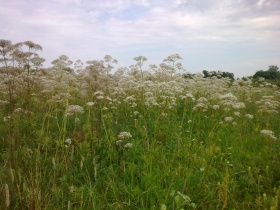 (где то здесь, среди своих видовых собратьев, спрятался болиголов...)

В следующем селе – Заречье – Луговое, такая же история… Реку, то есть речушку – почти что ручей – видел… Луга – видел, а вот то, что искал и зачем приехал – не  видел!                                                                За то познакомился с председателем тамошнего колхоза…вернее – с председательницей! Женщина лет пятидесяти с многочисленной семейной челядью, как истинная помещица, важно и чинно восседала в яблоневом саду, в тени деревьев и предавалась  утехам…гастрономического толка. В саду был накрыт здоровенный стол – под белой скатертью. А на столе было…м-м-м…да всё там было!..  Но главное – на столе стоял настоящий самовар! Такое ощущение, что мы провалились в какую- то временную дыру!  Правда, вид полуразобранного трактора, несколько портил колоритный натурализм…                                                                                                              А с другой стороны калитки находились мы с Кахой и кроме газированной Липецкой и недоеденного кусочка зефира (Каха, как и я – законченный сладкоежка!) ничем похвастаться не могли…  Явно проигрывая - в колоритности и достатке - аборигенам этого сельского поместья, я немного стушевался и несколько невнятно спросил – не вы ли, достопочтимая, председатель этого замечательного колхоза.? (О чём мне, десятью минутами ранее, сообщили встреченные нами, сельчане).   Женщина снисходительно, даже где то ласково, но  довольно таки властно, приказала мне открыть калитку, зайти внутрь и подойти поближе, а то она ничего не расслышала. Я подошёл к столу и представившись журналистом, с тоской оглядев ломящийся от различных вкусностей стол, повторил свой вопрос.  Важно кивнув, хозяйка поместья пожелала узнать - на кой ляд липецкие журналисты, её потревожили.«- Мы пишем статью, про лечение травами онкологических заболеваний…» - повторил я вчерашнюю присказку – «…нас интересует… болиголов…и нам сказали, что он растёт тут…где то у вас…»- поглядывая на ломящийся стол и почему- то опять стушевавшись, закончил я несколько косноязычно.Не замечая моих косых взглядов, председатель ответила:«Ну-у…братцы, тут я вам ничем не помогу… Была вот, одна бабушка, да померла…  Зато я знаю, в самом Чаплыгине, есть дед – травник – Епищев Иван Матвеевич… только вот адреса я его не знаю...»Поняв, что от щедрот хозяйских, нам, скорее всего ничего не перепадёт, да и болиголов ускользает от нас  - не давшейся в руки, синей птицей - я уныло вопрошаю: «- А как же нам его…того… найти?» Но, как ни странно, тонкая ниточка поисковых чаяний не рвётся окончательно и «барыня» оставляет нам надежду:«- Да его все знают, в Чаплыгине то… поспрашивайте у людей! А, вот – можете заехать в городскую администрацию – там точно про него, что нибудь узнаете!»Мой последний, брошенный взгляд, упал на стол тяжёлым кирпичом и прилип к глянцевому боку пузатого ведёрного самовара:  «Что же…спасибо… И… всего хорошего!..»«-Прощайте» - не оставив мне никакой надежды - проворковала председательша.  …Мстительно оставив столб пыли,  развернувшись на месте, мы покидаем «гостеприимное» хозяйство и укатываем прочь из «сказочной» деревни.И тут с нами случается история, с ещё одной мистической подоплёкой…                 ЧАСТЬ ЧЕТВЁРТАЯ - ..."МИСТИЧЕСКАЯ"...Выехав за пределы села и проводя глазами, последний деревенский дом я немного загрустил. Чувствуя, что затеянное мной предприятие, по поиску пресловутого болиголова, почти что зашло в тупик –  я как то притих на пассажирском сидении, и думал свою думку.  Совсем прямо, как Чапай из известного фильма… Помните слова Петьки: «…Тихо там! Ща-ас, Чапай думать будет!» …Вот и я думал…                                                                                                              Отвлёк меня от тревожных мыслей,  голос Кахи:«Влад, видишь справа поле гороха? А знаешь, как по-грузински «горох»? – «церцва»! »« - Это что… значит ты – по-грузински – Горохов??» -  я сразу делаю вывод и смеюсь.А дело в том, что фамилия моего друга – Церцвадзе… Каха Витальевич…понимаешь!  «- Да-а!.. Га-арох - марох…церцва - мэрцва» - пародируя грузинский акцент,  друг каламбурит. Как всегда, тонко чувствуя мой душевный настрой,  Каха быстро и ненавязчиво приходит на помощь, немного улучшая моё настроение. Тревога уходит, но усталость остаётся и я со вздохом откидываюсь на спинку сиденья...Но тут неожиданно Каха, сам тревожно зашептал:«Влад…Влад! Надо тут остановиться!!!»Я недоумённо посмотрел на друга, с вопросом в глазах…«Понимаешь, Влад… Сейчас мы ехали и я посмотрел вправо, мимо тебя,  на пробегающий за окном  дикий луг… И ты знаешь…у меня так сильно ёкнуло сердце! Я почувствовал, что надо искать тут!»Хотя я и сам мистик - тот ещё, но слова Кахи вызвали у меня небольшое –  не то чтобы раздражение, но возмущение и внутренний протест.  Я чертовски устал…и морально и физически и был не в самом лучшем расположении духа. Стояла страшная жара, хотелось есть, пить …но больше всего, хотелось растянуться на любимом диване под негромкий шёпот кондиционера, а тут… Поэтому энтузиазм друга, меня не воодушевил, если не сказать больше…  Мы уже тысячу, миллион раз за сегодняшний день вылезали из душной и горячей Волги, под лучи нещадно обжигающего ультрафиолета, но всё зря…  Я облазил тысячи,  миллионы зарослей дикорастущих трав, но не нашёл даже намёка на болиголов, который стал мне казаться каким- то мифическим артефактом, на самом деле не существующим в природе!«Влад! Я клянусь тебе – здесь он есть!!!»- с горячим кавказским темпераментом,  взволнованно говорил Каха, жестикулируя руками, раздувая щёки  и тараща на меня, свои и так – огромные от природы, чуть на выкате, глаза! Да-а… Что- что, а убеждать он умеет!  Я выкатился из машины и с лёгким сарказмом произнёс: «Ну и куда мне теперь идти?!»«Иди прямо!.. Нет-нет – чуть правее…ещё…ещё!»Я спустился в овраг, за которым простилалась заросшая сверх меры ложбина… под ногами стало чавкать…  Я уже решил вернуться назад и сказать Кахе «пару ласковых»…Но тут… я ЕГО увидел!!! - БОЛИГОЛОВ!!!!!!!!!!  Сомнений не было –  я сразу его узнал, хотя в живую никогда не видел!..  Вот он – гладкий белёсый стебель с красновато – бурыми мелкими пятнами (почему и называется – «пятнистый»), мелкие звёздчато-лапчатые листья,  плоские шапки – зонты, из малюсеньких белых цветов. .. Вот это да!.. Неужто мы нашли его?? На тот момент, мне он показался каким- то чудом природы, похлеще молодильных яблок, за которыми непоседливый папаша - царь тридевятого царства и большой любитель яблок, посылал своего младшого – Ивана- царевича!Я  провёл по стеблю кончиками пальцев – гладок, как китайский карандаш! Это одно из отличительных черт болиголова. Все другие, из семейства зонтичных, имеют шероховатости или ворсинки. Было, правда, небольшое отличие от экземпляра из гербария, что подарил мне директор музея-заповедника Галичья гора – листья были чуть изящнее и тоньше, а красновато-бурые пятна были –  не мелкой россыпью, больного краснухой, рассыпаны по телу стебля – а пересекались и перемежевались, образуя более плотно-набитый рисунок, как у ребёнка, которому дали порисовать красным карандашом от души! Я нежно оторвал несколько соцветий и легонько перетёр пальцами…понюхал. Запах был сильный, но…мышами не пахло! Вот блин, незадача! Может у меня, какое- то своё, субъективное представление о мышином запахе?.. Ладно!.. С запахами я решил разобраться потом, а пока я стал всматриваться в окружающие меня заросли трав, что вымахали в человеческий рост. И…о чудо! Я насчитал не менее десяти растений болиголова, вросших, впаянных, вкраплённых в зелёную стену, что окружала меня со всех сторон!…Нещадно жарило солнце. Вокруг бились полчища комаров и гнуса. Пот застил глаза. Но я, забыв о том, что ещё несколько секунд доставляло мне страшный дискомфорт, неистово пилил ножом нижние части, крепких и красноватых стеблей болиголова. Я так увлёкся, что не сразу услышал тревожные гудки нашей машины. Оказывается, Каха разнервничался от долгого моего отсутствия и нетерпеливо стал жать на клаксон. Ох уж эти нетерпеливые, горячие грузинские парни!.. К Кахе я выбежал, победно потрясая здоровенной охапкой! Цветки болиголова, свисавшие огромной гроздью, ритмично покачивали головами, в такт моей быстрой ходьбы. Их соцветия были направлены в противоположную моему движению сторону, а значит в сторону своего недавнего произрастания… И было похоже что цветы кланяются, своим - оставшимся в живых -собратьям росшим в округе, навеки прощаясь…Надо было видеть моего друга в тот момент! Его распирало от чувства вселенской гордости и в то же время, Каха старался придать себе невозмутимый, важный вид… Но глаза его выдавали! Они блестели восторгом и искренней щенячьей радости, как у пятилетнего ребёнка, который увидел живого трёхметрового Микки – Мауса. В тот момент я лишний раз понял, КАКОГО друга мне подарила судьба…Пара минут жаркого разговора и вот мы опять «колесим». Едем искать в Чаплыгине деда – травника. Но сперва наперво, заезжаем в ближайший магазин и я покупаю шесть бутылок водки… Спрашивается – зачем?? Я не предупредил своего читателя, что у болиголова есть ещё одна особенность…              Это растение, даже с корнем выдранное из земли, «сгорает» на воздухе за какой- то час, лишаясь всех своих лечебных даров. Поэтому травники, если где находят болиголов, практически на месте - в поле, сразу заливают его спиртом или водкой. Получается настойка из свежего сырья, которая и является легендарным народным, проверенным столетиями, средством в борьбе с раком!Ну а я, неуверенный в правильности своего выбора, не стал «замачивать» болиголов. Оставалась всё- таки надежда, показать то, что  насобирал - благодаря шестому чувству моего друга –  Чаплыгинскому деду-травнику, которого ещё надо найти. Чаплыгин всё-таки не село, а целый город…старинный город, с красивым названием – Ранненбург.Мои мотания по городу занимают ещё полчаса. Люди встреченные нами на улицах, напрочь отказываются нам помогать… Но не в силу какой- то неприязни к нам, а в силу простого незнания, об предмете моего вопрошания… Никто не знает деда – знахаря! Постепенно встаёт вопрос  –  « - А был ли…мальчик?,,»«-Вот, блин, подшутила над нами – председательша!..» - я беззвучно чертыхаюсь…  И вдруг замечаю –  стоят две бабёнки около старой двухэтажки, о чём то оживлённо разговариваю, на всю улицу.«Ну, такие говорливые, обязательно, что нибудь полезное мне скажут…» - подъезжаем к ним поближе:« - Извинитепожалста-а!..» - скороговоркой, громко привлекаю их внимание – «…вы не знаете…такого… Епищева…Ивана, как его… Матвеевича?.. Он…травник известный…» - сам уже не верю в свои слова…«-Да вот он тут, в этом доме и живёт!..»…Вот это да!!!  Шанс, то что, исколеся весь город, мы остановимся ИМЕННО у дома деда – целителя – был не больше, чем… как если бы вы, приехали например, на Новолипецк и вам показали  фото неизвестного человека, дав вам, пять попыток найти его дом… (?!)«БИТВА ЭКСТРАСЕНСОВ» на канале ТНТ – отдыхает!!!Но к некоторому, происходящему - последние пару дней – мистицизму, я ещё вернусь в этой главе, а пока…Пока, я остался сидеть в машине… Я не побежал вприпрыжку к подъезду, так неожиданно обретённого нами, деда-травника…как логично было бы предположить…Я молча посмотрел на Каху сидящего за рулём и многозначительно посмотрел на него, а он, полусерьезно – полушутя, сделал страшные глаза. «Ну что, я пошёл… Ты – со мной?» - я приоткрыл дверь авто.«- Нет, Влад…я в машине посижу. А ты…иди!..»Перепрыгнув с десяток ступенек за раз – оказываюсь у двери. Нажимая на кнопку звонка, я по своей привычке, пытаюсь зрительно представить человека:«Старый дедушка, с бородой или многодневной щетиной. Быть может в очках на кончике носа. Естественно седой. Но –  почему то мне кажется – без залысин или плеши, а с густою шевелюрой.»Дверь открывается и передо мною: Восьмидесятилетний дед. Со щетиной, седой и коротко стриженный …но без залысин и плеши! А очки… Очки он одел позже! Когда показывал мне свои статьи в журналах.Как завелось последние дни – представляюсь журналистом, пишущим статью про лекарственные травы и в частности – про болиголов.Гостеприимство, которое мне оказывает старик, мало чем отличается от внимания, проявленного к моей персоне в музее – заповеднике. Но здесь ещё добавляется – домашний квас, травяной чай и кизиловое варенье. А так же куча вырезок из газет, машинописных статей и отксерокопированных страниц журналов. Вспоминаю о Кахе через полчаса, стыжусь своей забывчивости и «делаю ноги». «Сделать ноги», кстати, оказалось не очень просто – старик и его супруга ни в какую не отпускали меня. Видно, в их скромное жилище, давно никто не захаживал и старику жизненно необходимо чьё то внимание и конечно же – признание его трудов, как травника-целителя. Все его былые заслуги стали, действительно  - былыми. Деда, как я понял, немного подзабыли, а ученики давно разъехались и разбежались. Вот и сидит дед один, в своём огороде и культивирует там, всяк разны травки и цветки… В последний момент вспоминаю не только  о Кахе, но и о болиголове в багажнике нашей Волги.Старик конечно соглашается. И вот, мы у машины… Я открываю багажник, с чувством некоторого дежавю и готов выслушать приговор…Дед, негромко бормоча под нос, щупает стебли, щурит подслеповатые глаза (очки забыл дома) и наконец выдаёт:«Эт-т,  болиголов сынок… Болиголов! Вот – вишь – стебелёк голенький, а внизу красный… Болиголов это… М-м… Точно болиголов!..» - такое ощущение, что дед хочет еще, что- то сказать, да замолкает.Я облегчённо вздыхаю: «И всё таки – б о л и г о л о в !..» …Мы уезжаем  из Чаплыгинского района, обогащённые грузом, не только  вожделенного болиголова, но и грузом интересных воспоминаний, набранного опыта и знаний.Можно сказать, что я прикоснулся к некоему таинству… вкусил от древа познаний его яркие и сочные плоды…  И если продолжать говорить метафорами, то... всё- таки, маленький червячок сомнений, продолжал подтачивать  эти самые плоды… моих трудов.А дело в том, что несмотря на заверение старика и удобную, а где то даже приятную –  для осмысления – мистическую гипотезу случившегося, мой внутренний голос подсказывал мне, что собранное в лощине растение –  не совсем…болиголов!Дома я засел опять за копм…перетряс кучу инфы и нашёл то, что искал!  Выходило, что собрали мы с Кахой и не болиголов вовсе, а…А вот тут интересно! Читаем по справочнику:«Вёх ядовитый (Cicuta virosa L.) — народное название  омег ядовитый, болотный князь—  травянистое растение семейства зонтичных с гладкими ветвистыми стеблями с пурпурно- фиолетовым оттенком (!!! – прим. авт.) и  перисто — рассеченными листьями…»  читаем дальше:                                                                                                                                                              «…Добыть вех трудно. Это связано и с труднодоступностью мест произрастания (болотистые места) и с малой изученностью растения - редкие травники знают его “в лицо” (!!!- прим. авт.).    Все это вместе взятое придает веху таинственный ореол чудодейственного лекарства от рака.   Давно подмечено: чем таинственнее и непонятнее лекарство, чем труднее его “достать”, тем оно “крепче” и целебней. И это справедливо по отношению к веху.  Вех издавна применялся в традиционной и народной медицине…»                                               И ещё:                                                                        «…Вех ядовитый и болиголов  - очень похожи друг на друга, нередко их путают даже специалисты… их отличает только запах…»  (!!!- прим. авт.)Вот так вот!  Вы заметили, в определении веха – по тексту –  я в трёх местах выделил ключевые фразы, отметив их тремя восклицательными знаками?! …Всё сходится!!!Эти растения путают даже специалисты! Что и произошло в случае с дедом- травником.  Скорее всего он был несколько перевозбуждён моим появлением, плюс ко всему забыл дома очки… И всё же я вспоминаю – старик что то, как мне показалось, не договаривал. Быть может и у него были сомнения?..  Поэтому простим травнику его оплошность…  Но… как быть с… Кахой??  Как же его шестое чувство и «ёканье» сердца??  Хотя…сердце, как раз его и не подвело! Оно «ёкнуло» как нельзя вовремя и к месту. Просто он не так интерпретировал порыв своей души, думая что это болиголов…  То, что мы с ним нашли, гораздо «круче» болиголова!                                         Я в тот вечер не стал «парить» Каху своим открытием, а решил ошарашить его на утро…А утром, когда мы встретились, я не успел открыть рта, как мой друг, после традиционного у грузин дружеского обнимания, озадаченно произнёс:«Влад! …Я весь вечер, вчера думал и…мне кажется, что мы нашли, что- то другое… вообщем – не болиголов…»Мой добрый друг опять попал в «десятку»!  Нам таки удалось найти редкую лекарственную траву.   Вот тебе и «ёканье» сердца!..  Так хочется думать, что не обошлось без помощи высших сил.    Невероятные события последних дней склоняли нас к этому решению. И от осознания этого, мы были сильно возбуждены, заинтригованы и готовы вновь и вновь ломится на поиски новых, так сказать, артефактов.  … Вообщем, какая то, блин, компьютерная «игра – бродилка» получается! А этим самым новым артефактом была теперь… берёзовая ЧАГА!  За эти дни мы не нашли её следов – ни в Воронежском, ни в Чаплыгинском крае.   …Но быть может – озадаченные поиском лекарственных трав – мы, не столь пристально её искали?..    Поэтому, теперь, все усилия бросили на поиски чаги. Решили ехать в Добровский район. По нескольким причинам – мощный зелёный массив – уходящий далеко в Тамбовские леса и наличие большого количества низин, с сырами, даже в большую жару, глухими и заповедными местами. Если и чаге быть, то эти места– в самый раз! Не планируя далеко, а просто по наитию – мы отправляемся в путь.Доезжаем до поворота на Доброе. Смотрим друг на друга…ждём по привычке внутреннего голоса – ничего… Молчит!..  Поэтому, проезжаем поворот и двигаемся дальше. Нам так стало интересно руководствоваться не только здравым смыслом, но и мистическим чутьём, что поиски мы превращаем в какую- то странную игру.    …Едем – открыв окна, вдыхая чистый, загородный, жаркий, летний воздух полной грудью и наслаждаемся свободой, скоростью, природой, да и самой жизнью. Заботы и тревоги, уступают место какой- то детской беззаботности и бесшабашному жизнелюбию.   Я чувствую, как в моей душе – мелодично звеня – наконец- то стали настраиваться те струны, которые давно не затрагивались в глубинах моего «Я»!   Моя правая рука, по плечо высунутая из окна пассажирского сиденья Волги, самостоятельно плывёт, в упругих волнах горячего воздуха, выписывая сложные пируэты, как рука дирижёра… И я, неожиданно для себя, начинаю громко от души, на полных лёгких, петь! Такая сильная энергетика не могла не передаться моему другу –Кахе. Он отлично понимает и "чувствует" меня...                                                                                                                              Со стороны наверное мы смотрелись немного странновато. Несётся на всех парах черная Волга, с настежь открытыми окнами, а из них видны две распалённые, с вытаращенными глазами и так же - настежь открытыми ртами, физиономии и орут что- то, со всей своей, мужицкой дури! Едем ещё полчаса, постепенно успокаиваясь и вот поворот на Каликино…« - Что…давай здесь?..» - неожиданно спрашивает Церцвадзе,  в тот момент, когда машина практически выскочила на поворот.  После столь бурного проявления эмоций –  Каха теперь немногословен.« - Давай здесь…» - я соглашаюсь и меня отбрасывает, на резком повороте, к  дверце автомобиля. Визжат по асфальту шины. Я с шутливой укоризной смотрю на друга:«- Что не мог пораньше спросить-то?»«- А только что… «ёкнуло» - Каха смеётся.Проезжаем мимо пары сёл и углубляемся в лес.  Сперва – песчаный тракт, широк и хорошо заметен. Но через каждые сот метров дорога заметно сужается и трак постепенно сглаживается. Ещё через пару сотен метров накат шин еле различим. А на дороге стали появляться завалы из упавших деревьев и веток. Приходится постоянно выходить и убирать валежник. Наконец, когда дерево, упавшее на то, что раньше было дорогой, окончательно преграждает нам путь – мы останавливаемся. В такую глушь я давно не хаживал! Не то, что бы кругом стояла стена леса из деревьев… а…это даже и не стена. Плотная «дерюга» из переплетённых сучьев кустарников, деревьев и молодых побегов, занавешивает всё окрест. И приходится где палкой, а где мачете, разрывать  живую грубую ткань, сотканную самой природой.    А паутина! …Если такая паутина, то…КАКИЕ тогда пауки??                                                                               Мы разбредаемся в разных направлениях, задирая головы вверх и сверля взглядом каждую берёзу. С чагой оказалось тоже – не всё так просто.  Не каждый берёзовый гриб подойдёт для приготовления настоя.  Дерево должно быть не очень старое, обязательно живое, к тому же чага расположенная ниже полутора метров, сразу отбраковывается.И вот первая находка! Чага! Да, точно она, спутать её с чем- то невозможно – чёрный бородавчатый нарост, въелся в тело молодой берёзы, на высоте двух с половиной метров.  Не зря ведь чагу называют древесной раковой опухолью. А под ней охряно-жёлтый подтёк на белоснежной коре. Когда идёт дождь, то вода, стекающая по грибу, окрашивает кору  в буро-желтоватый оттенок. Пока я примеривался, как бы половчее оттяпать гриб своим мачете, услышал голос Кахи:«- Влад! Я нашё-ол!»«- Я тоже!» - кричу в ответ…« - Вла-ад, тут грибов немеренно-о!» - не угомоняется грузин –  «- Что делать?»«-Давай собирать что ли…» - я уже и сам увидел крепкий подберёзовик.Через полчаса, периодически перекликаясь, я уже нагружен чагой и грибами под завязку.И тут…поросячий многоголосый визг – спутать невозможно!  Я раньше как то не задумывался – боюсь ли я диких зверей или нет. А тут немного испугался… Да что там немного… – много! Что бы себя подбодрить, стал звать Каху:«- Э-э-э! Ты где-е?? Чувак, тут кабаны…самка с поросятами!..»Как не напрягал слух – ничего в ответ не услышал. И только я, набрав в лёгкие побольше воздуха,  приготовился к дальнейшему ору, как краем глаза замечаю – пробегающие слева от меня многочисленные тени кабанят...«- А где же самка?? …Говорят, что самки звереют, когда защищают своих поросят…» -  проносится в мозгу и весь воздух, так и остаётся в моих лёгких, не желая выходить наружу…  В этот момент, вдалеке, услышал таки, голос своего друга. Он прозвучал для меня выстрелом стартового пистолета и через секунду я уже мчался на голос, не разбирая дороги, ломящимся Омолонским Лосём.  И надо же – выбежал аккурат к нашей машине и к улыбающемуся Кахе.Потом, я конечно же смеялся, и над своим бегством, и над грибной «кашей», вместо подберёзовиков и маслят, которая получилась, от моего скакания по лесу. Зато – приличная «кучка», добытой совместными усилиями, берёзовой чаги – ласкала мой натруженный взор. И вот, когда мы уже собираемся уезжать, я вдруг увидел огромный нарост на высоченной берёзе, метрах семи от земли.«- Да-а…не достать!..»  бросил я, вожделенный взгляд на чагу, как,  Винни – Пух, на гнездо «неправильных пчёл». Залезть по  гладкому стволу берёзы, казалось мне практически нереальным.  Воздушного шарика, как у мультяшного медведя у меня не было, а мачете, такую толстую берёзу – не перешибёт.  «- Может, где в лесу, найду кусок бревна, что бы прислонить к берёзе?..» -  придумал я и полез опять в чащу.Минут через пять, так ничего и не найдя возвращаюсь и вижу запыхавшегося грузина, вытирающего пот со лба и улыбающегося во весь рот. Смотрю вверх и… не вижу на берёзе здоровенного нароста!..«- Я не понял…ты что, залез наверх?? …Но КАК?!»Вот ведь, знаю вроде человека… но он не перестаёт меня удивлять.  Каха относительно небольшого роста, весьма и весьма упитан…  «ПУМПУЛЯ» - как я его называю. Что переводится с грузинского, как – «ПУШИСТЫЙ». И этот… «пумпуля биджо» -  показал такие чудеса «акробатики», которые я от него никак не ожидал! Вот вам наглядный пример Жизненной Мотивации и  Силы Воли, которых, по большому счёту, так не хватает современному рафинированному и урбанизированному человеку. …На этом заканчиваются наши приключения, по поиску и сбору лекарственных трав, так необходимых для лечения онкологических заболеваний. Конечно же, это было только начало  моего знакомства с народной медициной и со всем огромным множеством  целительных трав применяемых в борьбе с этим недугом.  Но об этом в следующей и последней главе…  …место, где у Кахи «ёкнуло» сердце…                                              ЧАСТЬ ПЯТАЯ… "ПОУЧИТЕЛЬНАЯ"...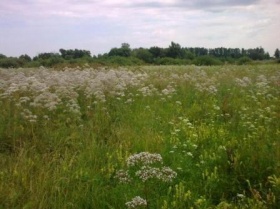 Получив небольшой, но ценный опыт по сбору лекарственных растений, я, тем не менее, не имел должной теоретической, да и - если честно - практической базы по методике траволечения. Снопы высушенных трав, обредших своё последнее пристанище у меня на балконе, аккурат с мешком отвоёванной у природы чаги, а так же  несколько литров странно пахнущей, спиртовой настойки из ядовитого веха это, конечно же, хорошо… Но одно дело –  пить всяко разны травки в целях профилактики и общего оздоровления своего, в принципе – здорового, телесе…но совсем другое – придерживаться жёсткой методики по лечению такого серьёзного заболевания, как рак! Тем более – если лечение проводиться ядовитыми растениями.  Ведь, при неправильном применении, они могут принести серьёзный вред организму.      «Мистическая бабушка» это, конечно же, хорошо… но… Мне явно не хватало стороннего, мудрого, авторитетного мнения и совета, который мог мне дать, только настоящий, практикующий травник или фитотерапевт. В океане «инфы», я был тем Робинзоном, который нашёл свой остров Познаний, на благодатной почве которого стали появляться бережно выхоженные, ростки будущего ценнейшего опыта траволечения… Но согласитесь, если бы у того же Робинзона был бы не Пятница – недалёкий, в принципе, и неграмотный плебей…а удалось бы повстречать Робинзону не ученика своего, но учителя…быть может и не пришлось бы великому путешественнику получить от жизни столько много горьких ошибок и разочарований.Я, конечно же, узнал много нужной и ценной информации, благодаря вездесущему и всезнающему интернету, но это как –  проводить сложнейшую операцию, начитавшись разных медицинских книжек и не имея должной практики. Моё дилетантство могло причинить серьёзный вред и не давало мне права противопоставлять себя умным мужам классической, ортодоксальной медицины. …Хотя, конечно же, эти умные мужи –  много чего «накосячили» при лечении моей мамы…Прошло немного времени…и на тот момент, когда я обрёл некоторую опытность и знания, стал, так сказать, мудрее – я острее почувствовал необходимость придерживаться строго наработанных методик по лечению ядовитыми травами и в связи с этим – необходимость в контакте и консультациях с настоящим специалистом – травником.  Единственное, чем я мог, безбоязненно и самоответственно пытаться спасти свою мать (на тот момент, когда врачи практически омыли, а потом - и развели свои руки) это была чага… А ещё бессмертник – цмин песчаный, вкупе с безобидным репешком… Вот в принципе и всё…                           Целый месяц, пока я искал, какого нибудь стоящего целителя, моя мама пила настои чаги, бессмертника и репешка. Опять же повторюсь – можно конечно «залезть» в интернет и покопавшись, обнаружить различные методики траволечения при онкологии. Например – одних, наиболее известных методик лечения рака болиголовом, несколько: методика Н. Даникова, Ю. Никифорова, А. Ермольчика, М. Бурова, М. Кедрова, Т. Макеенко, Л. Дьяконовой, Л. Костиной и конечно же –  Валерия Тищенко. Но, как выбрать то, что нужно именно моей маме? То, что наиболее подходит в её конкретном случае?..  Вообщем мне нужен был НАСТОЯЩИЙ травник, онко-фитотерапевт! Поиски по «сарафанному радио» положительных результатов сначала не дали. И тут однажды, вглядываясь в глубины интернетовского океана, высматривая, выслеживая и выуживая из него, нужную мне «инфу», я обратил внимание на то, что иногда, на различных специализированных сайтах и форумах, давались ссылки на двух травниц из нашего региона. Вот как! У меня тут «под боком» живут, как было видно, известные в нашем регионе женщины- каждая из которых- специалист по народной медицине, а я ни сном, ни духом!..  А дальше, как говорится, дело техники: набираешь в поисковике – фамилию, имя, отчество – и вот, ты уже заочно знаком с человеком. Многообразие сайтов, форумов и отзывов, дали мне нужную «инфо»-рмацию: они оказалась действительно – настоящим дипломированными специалистами (я не поленился проверить).  Но всё решила, естественно – личная встреча… Я себя (причём самым нахальным и самоуверенным образом), отношу к людям с тонкой душевной организацией…да что там – к поэтам, понимаешь! (мне даже, например, не составит труда - пустить слезу от умиления, на презентациях в каком нибудь супермаркете…). Поэтому, как мне кажется, я остро чувствую фальшь… Но если серьёзно, то мне действительно, благодаря тонкому чутью, часто удаётся –  я бы это назвал – «прочувствовать» человека изнутри, его внутренний мир и настрой, ложь и искренность. Поэтому договорившись о встрече – сначала с одной, затем с другой, я – по душевному наитию и по некоторым субъективным личностным оценкам – выбрал, так сказать, своего учителя… И в последствии – не разу об этом не пожалел.Я сразу как- то почувствовал – от этой женщины шла, такая мощная положительная энергетика, такое искреннее соучастие, такой генезисный основополагающий материнский фактор – фактор защиты, заботы и любви, что у меня не осталось сомнений – человек занимается действительно своим делом. Делом всей своей жизни – по призванию, по душевному настрою, по божьей благодати.      Ведь настоящий травник-целитель это не профессия…это судьба, если хотите!.. Здесь явно требуется, некое шестое чувство и даже, если хотите – божий дар! Оксана Валерьевна (а так зовут эту замечательную женщину) нам действительно помогла.  С чаги и бессмертника, мы в последствии, перешли на болиголов, петров крест (растение такое), а так же различные противоопухолевые и печёночные травяные сборы.                    (И кстати, она очень положительно отзывалась об Андрее Алефирове и его сайте «Траволекарь». После чего я и решил разместить здесь свой очерк, естественно с разрешения самого Андрея) ...А  у моей мамы…болезнь стала отступать. УЗИ показывает отсутствие роста опухолей и даже их некоторое уменьшение! Печень, благодаря поддерживающей траво-терапии и восстановленному иммунитету, как бы, «законсервировала» злокачественные клетки и не даёт им распространяться. И как сказал в последствии врач – даже в таком состоянии люди живут года. А не те – максимум полгода, что щедро «выделили» нам врачи-онкологи. И я надеюсь, что это только начало выздоровления!Лечение средствами народной медицины и траволечение, не даёт быстрых результатов, а действует мягко, постепенно, как бы исподволь, но уверенно и я бы сказал – неизбежно! Надо набраться терпения, силы воли и жизненной мотивации – преодолеть болезнь! Очень многое зависит от настроя и душевного состояния больного. Чем сильнее у него будет тяга к жизни, к выздоровлению, тем увереннее будут положительные результаты. Депрессии и стрессы, уныние и нежелание бороться –  осложняют процесс течения болезни. Поэтому многое зависит не только от самого болеющего, но и от родственников – отгородить близкого человека от всяческого «негатива» жизненных передряг и суеты. Помочь родному человеку настроить себя–  на выздоровление, помочь раскрыть его внутренний потенциал, который есть во всяком человеческом существе. А так же настроить  его духовные струны на мелодию жизни – мелодию любви, внутренней гармонии, умиротворения и счастья. …Тяжело?? …Согласен!.. Может быть по этому, случаев полного излечения не так уж и много… Каждому дано от природы, от бога – измениться, очиститься – физически и духовно…но далеко не каждый может найти в себе, для этого силы. И  нужен некий «внутренний свет», что бы увидеть, распознать в себе «частичку бога», которая дана нам высшими силами. Но это реально «работает»! Ведь сколько последнее время было передач по центральным каналам именно по этой теме. И везде рассказывалось о чудесах исцеления, когда человек по-настоящему меняется –  внутренне и внешне… Одна передача про Порфирия Иванова – известнейшего народного целителя –  чего стоит! Да согласен… не всё так просто… …Детский рак… - Чудовищно! - Непонятно! - Необъяснимо! - Несправедливо!.. Ребёнка не настроишь на борьбу, в виду незрелости детской психики и эмоциональной лабильности.  И этот вопрос я даже не берусь объяснять!.. Может кто- то попытается – я с удовольствием услышу и прочитаю на страницах этого сайта –  мнения людей, которым не безразлична эта проблема……Заболевание раком, с каждым годом, заметно увеличивается во всём мире. Сейчас это практически – проблема номер один в выживании всего человечества. Но панацеи до сих пор нет. Все новомодные и сверх-дорогущие лекарства, только отодвигают по времени неизбежный конец. Помогают только, вовремя сделанные операции. Но профилактика онко-заболеваний, у нас в стране, мягко говоря – не на должном уровне. И вот к какому выводу я пришёл:…Я думаю, что действительной и стоящей альтернативой в лечении этой болезни (а тем более, когда классическая медицина не в силах помочь), можно считать проверенные столетиями методы и средства народной медицины и траволечение. А так же внутренний настрой, психический и физический комфорт, помогающие пациенту обрести эмоциональную устойчивость и настроиться на положительный, созидательный лад.  И ещё пару слов о психологическом настрое. Вот слова человека, победившего рак (Александр Коротков), выложенные на одном из форумов:« У меня всё нормально. На прошлой неделе брали биопсию – раковых клеток не обнаружено. Сказать что я счастлив, это ничего не сказать. Лечение было таким: в течении дня пил смесь соков – тыква, красная свекла, морковь- полтора, два литра. Пил настои трав и ягод шиповника. Так питался несколько месяцев………………Ещё хочу сказать пару слов о психологическом настрое при лечении рака. Мы, раковые, наполнены двумя чувствами – обида на весь мир (почему это случилось именно со мной) и жалостью к себе. Эти настроения очень вредят делу оздоровления. Их надо из себя выкорчёвывать и заменять на настрой, который я бы назвал «яростью атаки». У меня нет страха перед раком, у меня к нему такое же чувство «дикой ярости». Я всегда знал, что рак будет побеждён, у него просто нет никаких шансов против меня.  Из нас двоих – он умрёт первым! При таком внутреннем настрое, человек становиться неподвластным болезни………… Я бы хотел сказать всем раковым больным, что рак можно победить, не надо впадать в уныние и опускать руки………… Буду очень рад, если мой опыт кому нибудь поможет…» --------------------------------------------------------------------------------P.S.  Дорогой читатель, обсудить мой очерк и задать свои вопросы, вы можете здесь или на страничке моего блога, где вы так же можете прочитать все мои посты, статьи и очерки…http://blogs.mail.ru/mail/a-vakula/
Владислав Станиславович Звягин, 43 года.  город Липецк